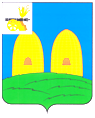 СОВЕТ ДЕПУТАТОВОСТЕРСКОГО СЕЛЬСКОГО ПОСЕЛЕНИЯРОСЛАВЛЬСКОГО РАЙОНА СМОЛЕНСКОЙ ОБЛАСТИРЕШЕНИЕот  29.09.2022 г.                                                                                                        №21О внесении изменения  в Порядокувольнения (освобождения от должности) в связи с утратой доверия лиц, замещающих муниципальные должности в органах местного самоуправления Остерского   сельского поселенияРославльского района Смоленской области В соответствии с Федеральным законом от 06.10.2003 № 131-ФЗ «Об общих принципах организации местного самоуправления в Российской Федерации», Федеральным законом от 25.12.2008 № 273-ФЗ «О противодействии коррупции», Уставом Остерского сельского поселения Рославльского района Смоленской области, Совет депутатов Остерского сельского поселения Рославльского района Смоленской областиРЕШИЛ:1. Внести в Порядок увольнения (освобождения от должности) в связи с утратой доверия лиц, замещающих муниципальные должности в органах местного самоуправления Остерского сельского поселения Рославльского района Смоленской области, утвержденный решением Совета депутатов Остерского сельского поселения Рославльского района Смоленской области от 24.07.2020 № 16, следующие изменения:1) пункт 2 дополнить абзацем четвертым следующего содержания:«- председатель Контрольно-ревизионной комиссии муниципального образования Остерского сельского поселения Рославльского района Смоленской области (далее – председатель КРК)»;2) в абзаце третьем подпункта 5 пункта 3 после слов «Главы муниципального образования» дополнить словами «, председателя КРК».2. Настоящее решение вступает в силу со дня его принятия.3. Настоящее решение подлежит официальному опубликованию в газете «Рославльская правда».Глава муниципального образования Остерского сельского поселения Рославльского района Смоленской области                                         С.Г.Ананченков                  